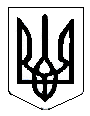 УКРАЇНАСТЕПАНКІВСЬКА СІЛЬСЬКА РАДАДвадцять дев’ята  сесія VІІ скликання	Р І Ш Е Н Н Я	00.00. 2019 року								             № 00 -00 /VII	Про затвердження Програми«Підвищення якості шкільноїприродничо-математичної освіти» на 2019-2021 роки        Відповідно до  статті 32 Закону України «Про місцеве самоврядування в Україні», Законів України «Про освіту», «Про загальну середню освіту», сесія сільської радиВ И Р І Ш И Л А: 1.Затвердити Програму «Підвищення якості шкільної природничо-математичної освіти» на 2019-2021 роки (далі - Програма), (додаток 1) та заходи щодо виконання Програми (додаток 2).2. Фінансування заходів Програми здійснювати за рахунок державного бюджету, у межах видатків, передбачених бюджетом Степанківської об’єднаної територіальної громади на 2019-2021 роки та інших джерел фінансування, не заборонених законодавством.3. Виконавчому комітету Степанківської сільської ради забезпечити виконання даної Програми.4. Контроль за виконанням даного рішення покласти на сільського голову та постійно діючі депутатські комісії з питань фінансів, бюджету, планування соціально-економічного розвитку, інвестицій та міжнародного співробітництва та з гуманітарних питань.Сільський голова                                                                                     І. М. ЧекаленкоПідготували:спеціаліст відділу освіти         Я. О .Куликспеціаліст юрисконсульт        С .І. Нечаєнко     Додаток 1                                                                                                                   до рішення сесії  сільської ради №   від   2019 р.ПРОГРАМА«Підвищення якості шкільної природничо-математичної освіти» на 2019-2021 роки1.ЗАГАЛЬНІ ПОЛОЖЕННЯ Програма «Підвищення якості шкільної природничо-математичної освіти»  на 2019-2021 роки  (далі - Програма) розроблена відповідно до Конституції України, Законів України «Про освіту», «Про загальну середню освіту», «Про місцеве самоврядування в Україні». Актуальність розроблення та прийняття даної Програми зумовлена необхідністю забезпечення інноваційного розвитку природничо-математичної освіти у закладах загальної середньої освіти.2. МЕТА  ТА  ОСНОВНІ  ЗАВДАННЯ ПРОГРАМИ	Головною метою Програми є забезпечення розвитку та популяризації природничо-математичної освіти у закладах загальної середньої освіти Степанківської ОТГ.	Для досягнення мети необхідно виконати такі завдання:	- модернізувати матеріально-технічну та методичну базу закладів загальної середньої освіти;	- підвищити рівень професійної компетентності вчителів;	- організувати системний моніторинг якості природничо-математичної освіти;	- підвищити якість природничо-математичної освіти.3. ОЧІКУВАНІ  РЕЗУЛЬТАТИ ВИКОНАННЯ ПРОГРАМИ	Виконання програми  надасть  можливість:оновити та зміцнити матеріально-технічну та навчально-методичну базу закладів загальної середньої освіти;застосовувати новітні інформаційно-комунікаційні технології під час вивчення предметів природничо-математичного циклу;створити умови для подальшого розвитку інтересу здобувачів освіти до природничо-математичних дисциплін;покращити якість природничо-математичної освіти у закладах загальної середньої освіти.4. ДЖЕРЕЛА ФІНАНСУВАННЯ ПРОГРАМИФінансування Програми здійснюватиметься в межах асигнувань, передбачених у бюджеті Степанківської сільської ради на освітню галузь, централізованих субвенцій з державного та обласного бюджетів на виконання державних та  обласних  програм у галузі освіти та інших джерел, не заборонених законодавством.Термін виконання Програми - 2019-2021 роки.Секретар сільської ради, виконкому                                                              І.М. Невгод                                                                                                                                             Додаток 2          до рішення сесії сільської ради №  від  2019 р.ЗАХОДИщодо виконання Програми «Підвищення якості шкільної природничо-математичної освіти» на 2019-2021 роки                  Секретар сільської ради, виконкому                                                                                                     І.М. Невгод№ п/пЗміст заходівТермін виконанняДжерела фінансуванняВиконавці1.Оснащення кабінетів природничо-математичного спрямування сучасними засобами навчання (прилади, пристрої, апаратура, комп’ютерна техніка, програмне забезпечення, інтерактивні дошки, пристосування тощо).2019-2021 р.Освітня субвенція з державного бюджету, кошти місцевого бюджету та інші джерела фінансуванняСільська рада, виконавчий комітет, відділ освіти, керівники закладів освіти.2.Підготовка учнів до участі в олімпіадах, конкурсах, конференціях тощо з природничо-математичних предметів.2019-2021 р.Кошти місцевого бюджетуВідділ освіти, керівники закладів освіти, педагогічні працівники, методичний кабінет відділу освіти ЧРДА.3.Оновлення фонду шкільних бібліотек сучасною навчально-методичною, науково-популярною, довідковою  літературою.2019-2021 р.Кошти державного та  місцевого бюджетівСільська рада, виконавчий комітет, відділ освіти, керівники закладів освіти.4.Підготовка та підвищення кваліфікації педагогічних працівників.2019-2021 р.Кошти місцевого бюджетуСільська рада, виконавчий комітет, відділ освіти, керівники закладів освіти, методичний кабінет відділу освіти ЧРДА.5.Участь педагогічних працівників у заходах (семінари, тренінги, практикуми, конференції тощо) для забезпечення неперервної післядипломної педагогічної освіти.2019-2021 р.Кошти місцевого бюджетуСільська рада, виконавчий комітет, відділ освіти, керівники закладів освіти, методичний кабінет відділу освіти ЧРДА, КНЗ «ЧОІПОПП»6.Створення у закладах освіти гуртків для здобувачів освіти, які бажають удосконалювати знання з предметів природничо-математичного спрямування.2019-2021 р.Залучення коштів не потребуєВідділ освіти, керівники закладів освіти.7.Забезпечення закладів загальної середньої освіти фаховими періодичними виданнями.2019-2021 р.Кошти місцевого бюджетуСільська рада, виконавчий комітет, відділ освіти, керівники закладів освіти.8. Проведення моніторингу стану викладання та оцінювання якості знань з природничо-математичних предметів.2019-2021 р.Залучення коштів не потребуєВиконавчий комітет, відділ освіти, керівники закладів освіти